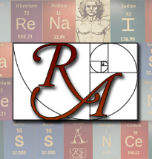 Topic:  Molecules:  Carbohydrates & LipidsLearning Objective:  I can explain how sugar molecules are rearranged to form other macromolecules.Topic:  Molecules:  Carbohydrates & LipidsLearning Objective:  I can explain how sugar molecules are rearranged to form other macromolecules.Topic:  Molecules:  Carbohydrates & LipidsLearning Objective:  I can explain how sugar molecules are rearranged to form other macromolecules.Essential Question:   What is the structure and function of carbohydrates and lipids? Essential Question:   What is the structure and function of carbohydrates and lipids? Questions: What is a Macromolecule?It must be a large molecule It must have a complex structure. What is a Monomer? Mono=  one  ;  -mer= part ofA monomer is a _______________ of a polymerWhat is a Polymer? Poly= manyA long molecule made of monomers bonded togetherII.  Classes of Organic MoleculesCarbohydratesLipidsProteinsNucleic AcidsA.  Carbohydrates= C(H2O)Made of sugars and their polymersHave Carbon (C), Hydrogon (H), and Oxygen (O) elements. Functions: Major fuel/ energy sourceCan be used as raw materials for other macromoleculesComplex sugars= building materials for plantsBase unit (Monomer) is a MonosaccharideMonosaccharide:  A simple sugarGlucose C6H12O6 (Corn syrup)FructoseC6H12O6 (in fruits)Galactose C6H12O6 (in milkDisaccharide:  two simple sugars linked togetherSucroseC12H22O11 (table sugar: glu + fru)LactoseC12H22O11 (milk sugar: glu + gal) MaltoseC12H22O11 (formed from digestion of starch: glu + glu)Polysaccharide: a chain of simple sugarsStarch:  found in plants for energy reservesGlycogen: in humans’ livers and muscles for energy reservesCellulose: found in plant cell walls for structural purposesChitin:  found in insects exoskeleton and fungus cell walls for structural purposesFunctions:  energy storage molecules for structural supportB.  Lipids = C, H, OFats with varying structureHydrophobic = (“Hydro” = water ;  “phobic” = Fearing)Used for: Long-term storage of energyIn cell membranes (cholesterol)Protects against drying out (plant waxiness)Insulation against coldSpeeds nerve transmissionsAbsorbs shocksRegulates cell activities by hormone actionsStructure of lipidsTriglycerides = Glycerol + 3 Fatty acid tailsSaturated fats : all Hydrogen filled in (no double bonds in fatty acid tails)Most animal fatsSolid at room temperatureUnsaturated: Have one double bond between carbons in the fatty acids which allow for “kinks” in the tailsMost plant oils (olive oil)Liquid at room temperaturePolyunsaturated: have many double bonds
Phospholipids = Glycerol + 2 fatty acid + Phosphate groupFunction:  creates cell membranes 
Waxes = lipids that serve as coatings for plant parts and as animal coveringsSteroids = 4 Carbon rings + NO fatty acid tailsFunction:  Part of animal cell membranes and modified to form sex hormones
